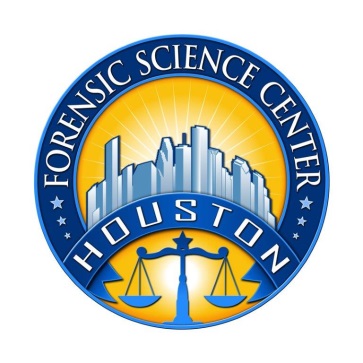 Houston Forensic Science Center (HFSC) is an independent organization created by Houston Mayor Annise Parker and the Houston City Council to provide forensic science services formerly delivered by the Houston Police Department.  HFSC has been officially registered as a Texas local government corporation* since June 26, 2012.   Houston Forensic Science Center is now seeking a full-time Forensic Analyst in Biology section.   POSITION SUMMARYUnder the direction of the Manager of Forensic Biology, the analysterforms routine to moderately complex analysis of biological samples Prepares accurate and precise notes and technical reports  aintn calibrat quality control Provides technical assistance to police officers, member of the office, and other members of law enforcement agencies and the criminal justice communityTestifies as an expert witness regarding the scientific conclusions from analysis Partners with management and other staff to ensure other tasks are completed as assigned  MINIMUM EDUCATIONAL REQUIREMENTSThe position requires a bachelor’s degree in , , , or a closely related science field from an accredited college/university (transcripts required).  Subjects providing a basic understanding of forensic DNA analysis, as well as courses or training in statistics and population genetics as  to forensic DNA analysis are strongly preferred. A skills assessment will be given to evaluate knowledge level.MINIMUM EXPERIENCE REQUIREMENTSMinimum of one year of experience working in a DNA/iology forensic environment is required. Previous analytical experience in a forensic DNA laboratory specifically with GlobalFiler analysis is strongly preferred.  Proven expertise in Microsoft Office applications is a plus.   KNOWLEDGE AND SKILL REQUIREMENTSExcellent verbal and written communication skillsAbility to work well with all levels of employees and outside contactsDemonstrated ability to think critically, troubleshoot effectively and make timely and sound decisionsDemonstrated ability to work well with details CONTACT INFORMATIONInterested applicants meeting the job qualification forward their rsum and cover letter to hr@houstonforensicscience.orgHouston Forensic Science, Inc. is an Equal Employment Opportunity Employer*